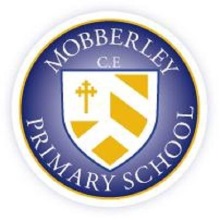 ‘Open Hearts, Open Minds, Open Doors’Pupil Premium StatementThe Government believes that the Pupil Premium Grant (PPG), which is additional to main school funding, is the best way to address the current underlying inequalities between children eligible for free school meals (FSM) and their wealthier peers by ensuring that funding to tackle disadvantage reaches the pupils who need it most. The school receives funding in respect of pupils who have been registered for Free School Meals at any time in the previous 6 months, children of Services personnel and children who have been cared for by the Local Authority in the previous 12 months. At Mobberley Primary School we are committed to equal entitlement of all pupils, in particular those who are ‘vulnerable’ or socially disadvantaged pupils. At Mobberley, the Pupil Premium Grant (PPG) is used to ensure that all PPG pupils are supported in making academic progress and to ensure that these pupils do not miss out wider enrichment experiences such as Musical tuition, Sport, extra-curricular clubs, trips, etc. We believe very strongly that the wider experience and cultural benefit of these experiences build confidence, knowledge, positive wellbeing etc. which in turn improve academic performance.  Pupil progress is carefully tracked and there is an expectation that in each year group, the majority of pupils will make five tracking points progress in Reading, Writing and Maths over the year. Where we identify that PPG pupils are falling behind the expected levels of progress, or where we feel they are not achieving their potential, which may be more than this, targeted literacy and numeracy intervention programmes are put in place using qualified teachers and teaching assistants. 1. To close the gap in attainment for PPG pupils in core subjects. 2. To maintain high expectations and standards for pupils on PPG, ensuring targeted support is available to stretch our most able PPG pupils. 3. To ensure that all pupils are given the same opportunities to develop their potential and participate in extra-curricular activities in and outside of school. Supporting Vulnerable Groups We believe that one of the major barriers to learning for some of our more vulnerable pupils is the emotional issues they may face and the effect this has on their attitude to school. We prioritise the use of our Pupil Premium Grant to not only support pupils academically through focused literacy and numeracy interventions, but also to support them emotionally. Mrs Knowles, one of our highly experienced teaching assistants has undertaken the ELSA qualification to provide highly effective emotional support to our more vulnerable children, including those on PPG, increasing self esteem and improving their attitude to education.Supporting Curricular and Extra-curricular activities In order to narrow the gap for our PPG children, it is important that they have access to the same enrichment experiences, extra-curricular clubs and residential school visits as the rest of their cohort, regardless of their ability to pay. Pupil Premium is therefore used to pay for  extra-curricular activities, clothing for ballet/tap classes, uniform, in-school curriculum experiences, curriculum day trips, residential trips, musical tuition, etc. This, we believe, allows the Pupil Premium children to have the best possible start in life so that they are not ‘disadvantaged’ while in school. If children have pride, confidence, a bank of cultural experiences, recent experiences of success, enjoyment and feel good about themselves – they will achieve. 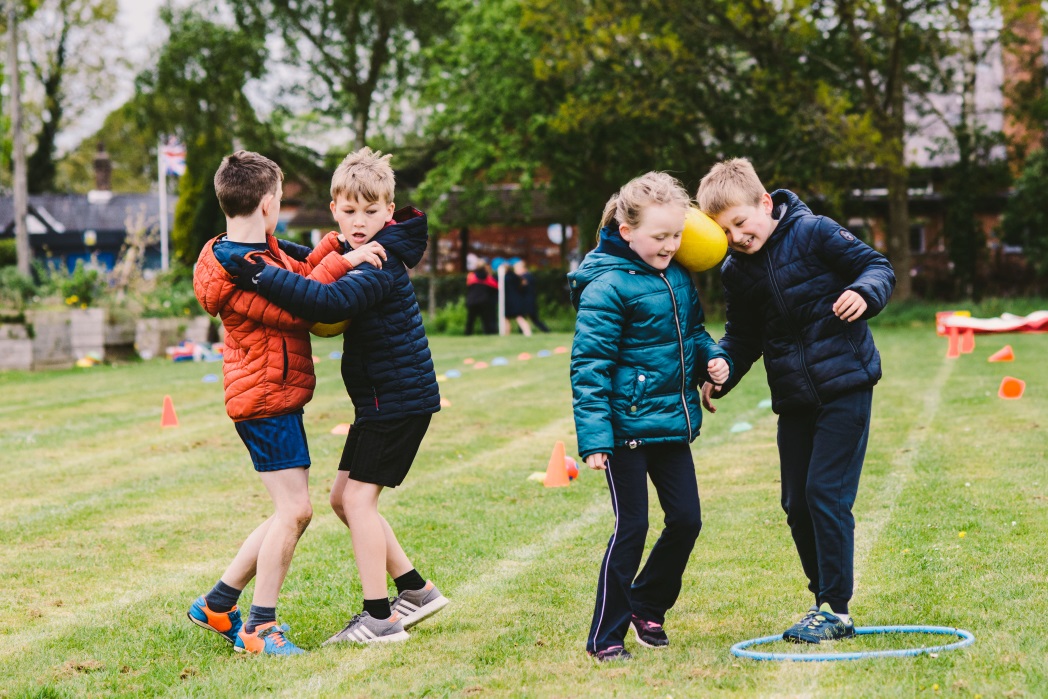 